KRPS-181385-2/ČJ-2018-0100MNPCR01ETRpo131610157Česká republika - Krajské ředitelství policie Středočeského krajezastoupena Ing. Petrem Dostálem, náměstkem ředitele krajského ředitelství pro ekonomiku           se sídlem Na Báních 1535, 156 00, Praha 5 - Zbraslav, IČ: 75 15 14 81                               bankovní spojení: ČNB Praha 1, č. účtu 19-507 432 881/0710                                                       jako Pronajímatel na straně jednéaHudební divadlo v Karlíně - příspěvková organizace Hl. m. Prahyse sídlem v Praze 8, Křižíkova 10, IČ: 00064335zastoupená Egonem Kulhánkem, ředitelembankovní spojení: Komerční banka a.s., č.ú.; 431512190287/0100jako Nájemce na straně druhéuzavřely dnešního dne tutoSMLOUVU O PRONÁJMU BOČNÍ STĚNY OBJEKTU
(dále jen ,,smlouva“)I.Pronajímatel prohlašuje, že Česká republika je vlastníkem předmětu nájmu-pozemku parc.č. 136 v k.ú.Karlín, obci Praha, jehož součástí je stavba č.p. 279, ulice Křižíkova-objekt občanské vybavenosti, zapsaném na LV č. 1802 u Katastrálního úřadu pro hl.m.Prahy, Katastrální pracoviště Praha, a Krajské ředitelství policie Středočeského kraje je příslušné s ním hospodařit.II.1/ Předmětem smlouvy je nájem boční stěny (výklenek) budovy v ulici Křižíkova, č.p. 279, sousedící s objektem Hudebního divadla Karlín. Předmětem nájmu je umístění informačního billboardu o rozměrech maximálně 600x960 cm, který je podrobně vymezen v plánku a jenž je nedílnou součástí této smlouvy.2/ Účelem nájmu je dočasné užívání předmětu nájmu pro instalaci a provozování informačních billboardů za účelem důslednější a markantnější propagace uváděných a připravovaných titulů v Hudebním divadle Karlín.III.Povinnosti Pronajímatelezabezpečit přístup k předmětu nájmu a jeho nerušené užívání v souladu s účelem této smlouvy,poskytnou součinnost při instalaci informačních billboardů poskytnutím informací, technických údajů (popř. stavební dokumentace) a jiných dokladů (např. aktuální výpis za katastru nemovitostí) dle požadavku Nájemce,zajistit, aby na stejnou nemovitost, jak je specifikována v ěl. II této smlouvy nebyla umístěna jiná tabule obdobné povahy, která by snižovala informační hodnotu billboardu umístěného na předmětu nájmu v souladu s touto smlouvou,zdržet se jakékoli činnosti, která by vedla k poškození či odstranění informačního billboardu,informovat Nájemce o všech skutečnostech, které mají, nebo mohou mít vliv na využití předmětu nájmu, zejména o převodu či přechodu vlastnictví k nemovitosti, která jepředmětem nájmu a dále všech rozhodnutí či opatření, které je Pronajímatel povinen dodržovat a která mohou mít vliv na dosažení účelu stanoveného smlouvou,umožnit Nájemci osvětlení umístěného informačního billboardu a to zejména umožněním provedení napojení na síť elektrické energie a ostatní zdroje nutné k nasvícení zařízení v nezbytném dosahu. Veškeré náklady vzniklé v souvislosti s osvětlením informačního billboardu hradí Nájemce. Pronajímatel je povinen poskytnout součinnost v nezbytném rozsahu v souvislosti s osvětlením informačního billboardu a jeho instalaci.IV.Povinnosti Nájemceneprovádět na předmětu nájmu jiné stavební práce kromě instalace informačního billboardu včetně osvětlení,opravovat a udržovat informační billboard na vlastní náklady po celou dobu nájmu,platit nájemné ve výši a lhůtách stanovených touto smlouvou,za obsah a způsob instalace informačního billboardu je odpovědný Nájemce. Pronajímatel nenese žádnou odpovědnost ve vztahu k orgánům státu, samosprávy či jiným třetím osobám v souvislosti s provozem informačního billboardu,Nájemce nesmí používat předmět nájmu k jiným účelům, než stanoví smlouva,Nájemce uvede pronajatý předmět nájmu do původního stavu s ohledem k běžnému opotřebení, na své náklady do tří měsíců po ukončení této smlouvy.V.Nájemnénájemné je smluvními stranami dohodnuto ve výši 19.472,- Kč včetně DPH (slovy: devatenácttisícčtyřistasedmdesátdvě korun českých) ročně. Nájemce se zavazuje hradit spotřebovanou elektrickou energii za osvětlení informačního billboardu přímo dodavateli elektrické energie,nájemné je splatné vždy pololetně a to nejpozději k 15. dni třetího měsíce příslušného kalendářního pololetí na základě faktury vystavené Pronajímatelem,je-li v důsledku působení vyšší moci nebo zavinění Pronajímatele dočasně omezena účinnost informačního sdělení, nemá Pronajímatel právo na zaplacení poměrné části nájemného po celou dobu takového omezení. Zánik nároku na poměrnou část nájemného zaniká u působení vyšší moci kratší než jeden měsíc,Pronajímatel je oprávněn každoročně s účinností od 1. ledna příslušného kalendářního roku upravit dohodnutou výši nájemného, stanovenou v této smlouvě, o výši inflace dle indexu růstu spotřebitelských cen (ISC), kterou stanovuje Český statistický úřad za uplynulý kalendářní rok. Zvýšení nájemného Pronajímatel oznámí Nájemci písemně.VI.Pronajímatel má právo odstoupit od smlouvy, je-li Nájemce opakovaně v prodlení se zaplacením nájemného a elektrické energie ve lhůtě splatnosti plateb. Lhůta mezi doručením výzvy a odstoupením od smlouvy nesmí být kratší než 3 týdny, jinak je odstoupení neúčinné.Nájemce má právo odstoupit od smlouvy, poruší-li Pronajímatel povinnosti stanovené v bodě III. smlouvy, ale i v případě působení vyšší moci po dobu delší než 3 měsíce, nebo nebude-li kladně rozhodnuto o povolení umístění informačního billboardu příslušnými orgány státní správy na předmětu nájmu, resp. Vydáno sdělení, že proti umístění informační tabule nemají námitek, nebo takové sdělení pozbude platnosti, nebo nemůže-li Nájemce plně využívat předmět nájmu pro účely stanovené touto smlouvou,smluvní vztah založený touto smlouvou je možno ukončit dohodou smluvních stran. Smluvní strany mohou jednostranně ukončit uzavřený smluvní vztah výpovědí s tříměsíční výpovědní lhůtou začínající prvním dnem měsíce následujícího po doručení výpovědi druhé smluvní straně a rovněž odstoupením od smlouvy, pokud uživatel řádně a včas neplní své povinnosti anebo pokud přestanou být plněny podmínky podle § 27, odst. 1 zákona č. 219/2000 Sb. v platném znění.VII.Tato smlouva se uzavírá na dobu určitou a to ode dne 23.7.2018 do 22.7.2026.VIII.Práva a povinnosti neupravenými touto smlouvou se řídí ustanoveními zákona č. 89/2012.Sb.,občanský zákoník.IX.v případě neplatnost, neúčinnosti nebo nevynutitelnosti některého ustanovení této smlouvy se smluvní strany zavazují bez zbytečného odkladu nahradit takovéto ustanovením bezvadným, které bude odpovídat účelu a obsahu nahrazovaného ustanovení vadného. Právní závada jednotlivých ustanovení nezpůsobuje neplatnost celé smlouvy,obě smluvní strany obdrží po jednom vyhotovení této smlouvy,smluvní strany prohlašují, že tato smlouva byla uzavřena po vzájemném projednání, nikoliv v tísni za nápadně nevýhodných podmínek, a vyjadřuje jejich plnou a svobodnou vůli, na důkaz čehož připojují níže své podpisy,zástupci smluvních stran prohlašují, že jsou výslovně oprávněni podepsat tuto smlouvu jménem zastupovaného účastníka v plném rozsahu a že jim nejsou známy žádné skutečnosti, které by bránily provedení tohoto právního úkonu.V Praze dne:	………………………………………..                                           ………………………………Ing. Petr Dostál                                                                             Egon Kulhánek               náměstek ředitele krajského ředitelství                                         ředitel divadla    pro ekonomikuV Praze dne:'i: 'SŤJ.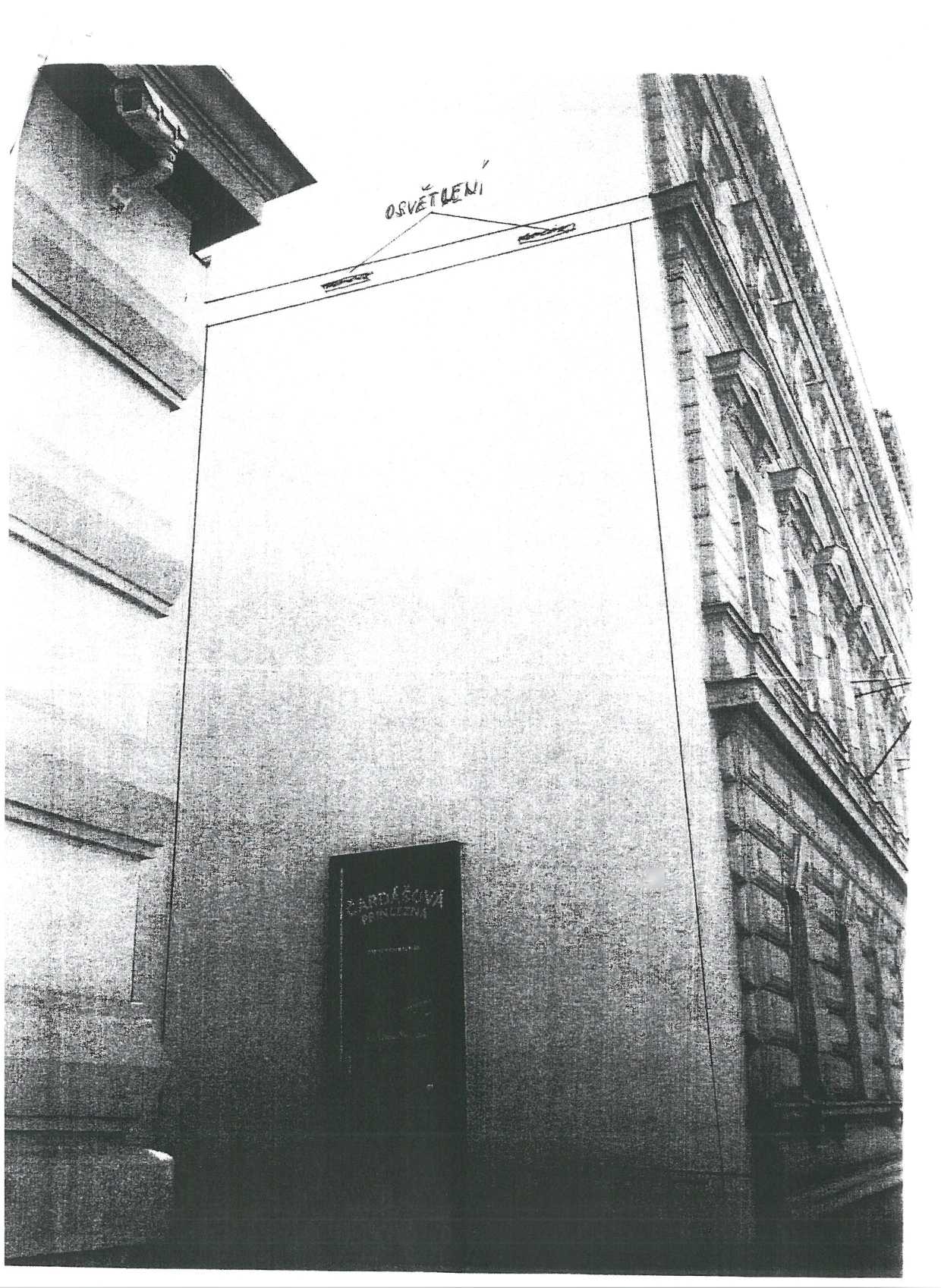 